ΑΡΙΣΤΟΤΕΛΕΙΟ ΠΑΝΕΠΙΣΤΗΜΙΟ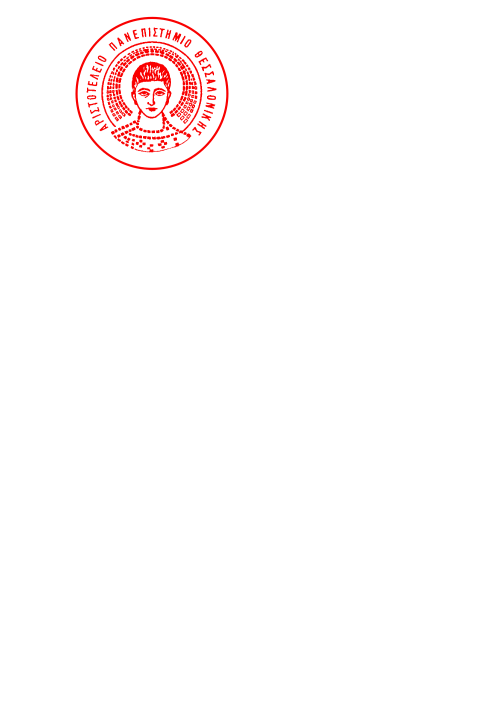 ΩΤΟΡΙΝΟΛΑΡΥΓΓΟΛΟΓΙΚΗ ΚΛΙΝΙΚΗΔιευθυντής: Καθηγητής Κωνσταντίνος ΜάρκουΝοσοκομείο Παπαγεωργίου56403 ΘΕΣΣΑΛΟΝΙΚΗτηλ. 2310 994925       2313 323708               e-mail: orl2@med.auth.grΑ/ΑΑΡΙΘ. ΜΗΤΡ.17/5/2319/5/2324/5/2326/5/2331/5/2302/6/23ΠΑΡΑΤΗΡΗΣΕΙΣ134174234229334259434385534057634292734052834067934100